REGULAMIN DZIELNICOWEGO KONKURSU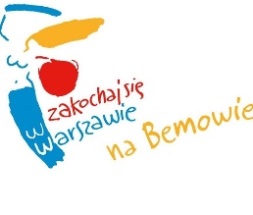 na plakat  „MOJA SZKOŁA NA BEMOWIE”Patronat Honorowy Urszuli Kierzkowskiej 
Burmistrz Dzielnicy Bemowo m.st. Warszawy§ 1Organizator konkursuZespół Szkolno - Przedszkolny nr 6Szkoła Podstawowa nr 31601 - 318 Warszawatel. (22)664-62-07, (22)665-72-7§ 2Cel konkursuCelem konkursu jest :edukacja obywatelska, rozwijanie kompetencji kluczowych,wdrażanie uczniów do świadomego i aktywnego życia szkoły,promocja szkół podstawowych w dzielnicy Bemowo,pobudzenie inwencji twórczej, wyobraźni, fantazji, rozwijanie uzdolnień plastycznych i wrażliwości artystycznej,podniesienie  świadomości lokalnej,§ 3		UczestnicyKonkurs adresowany jest do uczniów klas 1-3 uczęszczających do Szkół Podstawowych w dzielnicy Bemowo.§ 4Prace konkursoweZadaniem uczestników jest przygotowanie pracy konkursowej w formie plakatu przedstawiającego własne wyobrażenia o swojej szkole.  Każdy z uczestników przygotowuje pracę w formacie A3 wykonaną dowolną techniką plastyczną: rysunek, malarstwo, kolaż, techniki mieszane, inne.Uczestnik wykonuje indywidualnie pracę plastyczną – plakat  zgodnie 
z tematem konkursu.Do każdej pracy powinny być dołączone następujące informacje: - Imię i nazwisko autora, - klasa, - szkoła, - nazwisko nauczyciela prowadzącego     5.  Prace zbiorowe nie będą podlegały ocenie.§ 5Przebieg konkursuPrace konkursowe oceni komisja konkursowa powołana przez organizatora.Komisja konkursowa oceniać będzie:zgodność treści wykonanej pracy z tematem konkursu,pomysłowość i oryginalność w zakresie przedstawienia tematu,formę estetyczną pracy,wykorzystanie różnych technik plastycznych Nagrody zostaną przyznane za zajęcie I, II, III miejsca oraz
 wyróżnienia. § 6Uwagi końcoweUdziału w konkursie jest równoznaczny z akceptacją niniejszego regulaminu. Prace zgłoszone na konkurs przechodzą na własność organizatorów i nie będą zwracane. Organizatorzy zastrzegają sobie prawo do ich ekspozycji  na wystawach łącznie z podaniem danych autorów, a także w celach promocji w mediach, stronach internetowych oraz czasopismach.  Prace zrolowane, zniszczone w wyniku złego opakowania lub niezgodne
 z regulaminem nie będą oceniane. Prawidłowe zgłoszenie powinno obejmować wypełnioną kartę zgłoszenia, która stanowi załącznik nr 1 i załącznik nr 2 do niniejszego regulaminu. Prace należy dostarczyć do sekretariatu Szkoły Podstawowej nr 316 im. Astrid Lindgren ul. S. Szobera 1/3 Warszawa w terminie od 18.10. do 18.11.2019r. w godz. 8.00-16.00.Rozstrzygniecie konkursu i wręczenie nagród nastąpi  26.11.2019r. 
Szczegółowe informacje dotyczące miejsca i godziny wręczenia nagród zostaną podane w późniejszym terminie.Sprawy nieujęte w regulaminie oraz sporne ostatecznie rozstrzyga  organizator. Nagrody będą współfinansowane ze środków Urzędu Dzielnicy Bemowo m.st. Warszawy.Decyzja komisji konkursowej, co do wskazania laureatów konkursu oraz przyznania im nagrody jest ostateczna. Wszelkich informacji o konkursie udziela: koordynator konkursu Kinga Osowska  kinga.osowska@sp316.edu.plZałączniki :Karta zgłoszenia  uczestnika i opiekuna merytorycznego. Zgoda opiekunów prawnych na udział w konkursie oraz przetwarzanie danych osobowych.Załącznik nr 1 Karta  zgłoszenia uczestnictwa  w konkursie plastycznym  na plakat  
„MOJA SZKOŁA NA BEMOWIE”  Imię i nazwisko uczestnika………………………………………………………………………………………………………………..Klasa, Szkoła ...............................................................................................Imię i nazwisko opiekuna   ......................................................................... Załącznik nr 2 Zgoda opiekunów prawnych  uczestnika na udział  w dzielnicowym konkursie plastycznym na plakat  „MOJA SZKOŁA NA BEMOWIE” oraz na przetwarzanie danych osobowych, publikację wyników konkursu  i wizerunku      ………………………………………………………………………………………………………………… na stronach internetowych organizatora konkursu oraz stronie internetowej Urzędu Dzielnicy Bemowo…………………………………………………………..data i czytelny podpis rodzica/opiekuna prawnego/